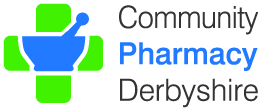 DERBYSHIRE LPC MEETING TUESDAY 19th September 2017, 1.30pm Morley HayesAGENDAWelcome/Introductions/ Apologies/AnnouncementsDeclarations of Interest and Corporate Governance reminder for today’s meetingMinutes of the last meetingReview of action pointsMatters arising from minutes and action points not covered elsewhere on the agenda Derbyshire County Council Adult Care fold-out cardsLPC officers meetings attended: feedback/questions on non-agenda itemsSTP UpdateReport from JAPC meetingDerbyshire Integrated Sexual Health ServiceBREAKMeeting at Derbyshire County Council with Nik Howes and MSD: Hep CDerbyshire Health Champions Network proposalLPC strategy update and business planLPC Election: Consideration of future committee structureConfidential itemFlu – updateLPC CPD event proposal: Novel Psychoactive SubstancesSelf-Care in Social Care settingsChair’s reportTreasurer’s reportChief Officer’s reportBREAKWritten updates from Caroline Brew and Sam TravisPre – AGM discussion & ratification of annual reportsPaper for information only: GPhC / GMC – Direction of Prescription NHS mail Summary of Action Points and next stepsNext meeting (including AGM): Tuesday 19th September 2017, Morley Hayes, commencing with lunch at 12.00 noon prompt and evening AGM 6.30 for 7.10pm